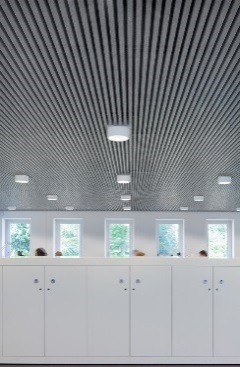 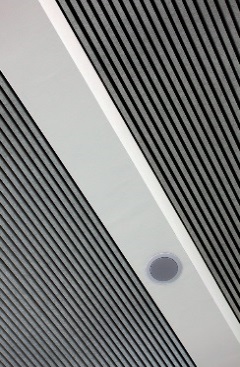 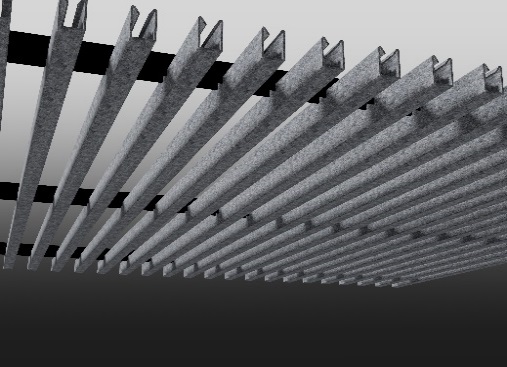 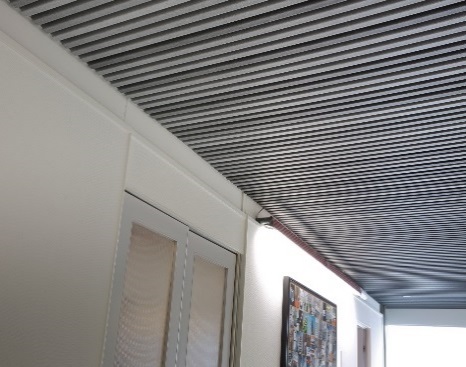 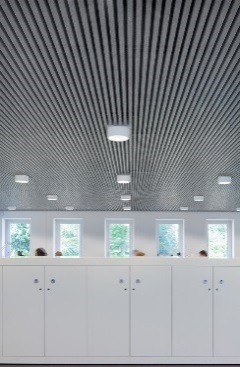 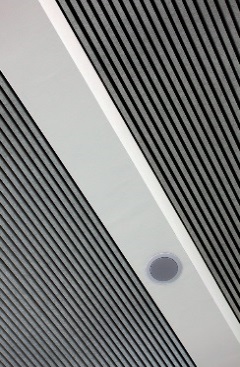 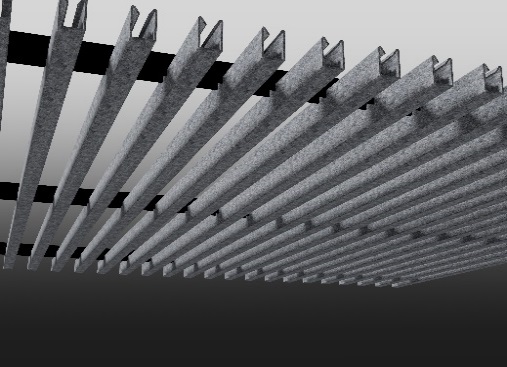 Hunter Douglas HeartFelt® Linear felt ceilingProduct description (various configs, modulations) 
HeartFelt® Linear felt is a linear box shaped panel made from non-woven thermo-formable virgin PES fibres. Dimension (bxh) 40x55mm with an open joint between the panels. Additional panel heights 80mm and 105mm (only in colours 7593, 7594, 7596, 7597, 7598). For the higher panels, carrier modules from 110mm up to 200mm have been created.
 1) comparable to Luxalon® 30BD/30BXD panels The carriers into which the panels are clipped are made from transparent coated (7178) or black (1863) aluminium with a height of ca 62mm, total system height 85mm. 
HeartFelt® Linear felt ceiling panels are available in 5 shades of grey and 5 earth-tones. The shades in colour are achieved by varying the ratio between the white, black and/or brown fibres in the mix of the base material.
Other colours and or finishes may be introduced in a later stage.

Technical drawing 

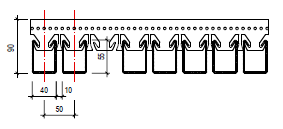 Module 50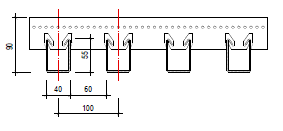 Module 100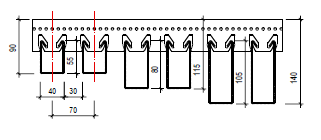 PanelsDimension 40x55mm (40HL50), 40x80mm (40HL80) and 40x105mm 40HL105) with the upper flanges pointing inward. The panels are supported by the prongs on the inner corner of the flanges and not by the edges of the flanges.Minimum panel length 1000mm. Maximum panel length 6000mm. 
Note: it is recommended to provide support for panels >4500mm during installation or demounting.
Carriers0.95mm aluminiumAvailable in transparent coated 7178 or black 1863Modules from 50mm to 200mm in 10mm incrementsCarrier length ca 5,-m (exact length depending in module)

AccessoriesPanel splices, transparent coated 7178. 
Note: Panel splicing is independent from carrier position!Carrier splices, transparent coated 7178 or black 1863.End caps from 6mm felt material in the same colours as the panelsHangers:Standard rod hanger with suspension adjustment springGripple® wire hangers for island configurations or ceilings with bigger modules SpansPanel span (ctc distance of the carriers): 1200mm (40HL55), 900mm for 40HL80 and 40HL105Panel cantilever (distance from panel end to 1st carrier): 150mmCarrier span (ctc distance of the hangers): 1500mmCarrier cantilever (distance from carrier end to 1st hanger): 300mm
PropertiesUnique revolutionary product. Up till now, not existing in the ceiling marketBased on proprietary and patented technologyHas a “soft” look and creates a warm and comfortable ambianceIn module 100mm suited for use in CCA (Concrete Core Activated) buildingsAcoustic performance comparable to similar aluminium perforated ceilings with non-woven acoustic tissue and open jointsEasy push-in installation of the panels. Installation of the system similar to linear aluminium ceilings. Demounting panels by peel-off from the prongNo special tools required. If necessary, panels can be cut-to-size on site with just a sharp knifeLight weight system:
High impact resistance of the panels. Not easily damaged. However, the ceiling is not suited for use in sport hall applications where ball impact resistance is requiredFire properties
Reaction to fire classification according EN 13501-1: Class B,s1,d0 (all three heights, both grey and earth-tone colours).Acoustical properties
40HL55 panel40HL80 panel40HL105 panelMix 55-80-105mm panelApplication/ intended use
HeartFelt® Linear felt ceilings are designed as suspended ceilings for interior applications and can be used in exposure classes A and B according Table 8 of EN 13964:2014.
HeartFelt® panels subjected to a climate chamber test (HD Materials lab) show no humidity retention op to RH 90%. At higher humidity levels (RH >90%) water droplets are adhering to the tips of the individual fibres and an increase in weight is noted. This would imply that HeartFelt® ceilings could be used in swimming pool environments (Swimming pool climate: max. T40°C /RH70% / 0.5% NaCL3). For swimming pool applications, we recommend to reduce the panel span to 800mm.
Other characteristics 

Emissions to indoor air: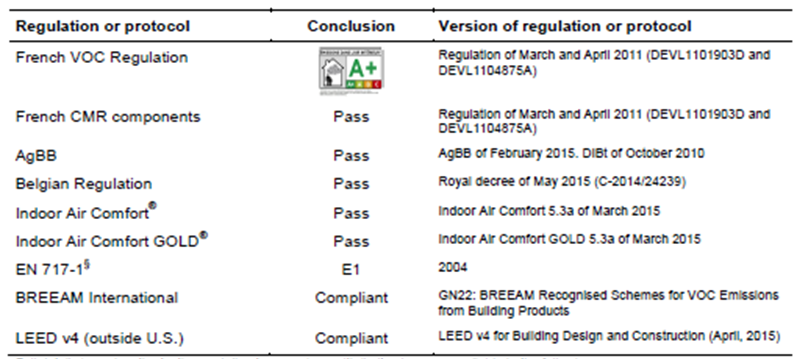 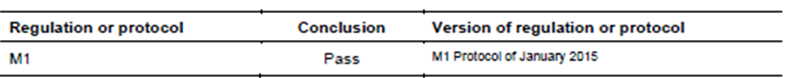 REACH Regulation (EU/1907/2006): does not contain any substances mentioned in the candidate list of SVHC substances or which are mentioned in Annex XIV or Annex XVII of the regulation.HeartFelt® Linear felt is not subjected to the requirement to supply REACH information to downstream users.C2C certification: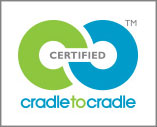 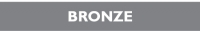 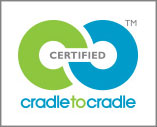 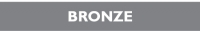 HeartFelt® Linear felt ceiling is made from a single material (virgin PES fibres) without any finishes. 
The carriers are made from coated material (aluminium) and can easily be re-used or for 100% recycled. The hangers are made from galvanised steel and can either be re-used or for 100% recycled. Cradle to Cradle Certified™  Bronze for the complete system has been awarded.

http://www.c2ccertified.org/products/scorecard/ceiling-systems-hunter-douglas-europe-b.v Oekotex® Confidence in Textiles - Standard 100 – Tested for harmful substances certification:The Trevira CS fibres are already Oekotex Standard 100 certified (product class I, babies and small children up to the age of 3 year). Certificate 12.0.03665, validity date 31 March 2020.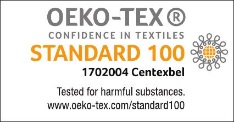 Oekotex Standard 100 certification for product class IV (furnishing materials for decorative purposes) for the HeartFelt® panels. Certificate 170.0.2004, valid till 28 February 2020. 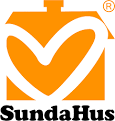 Sundahus certification:The HeartFelt® Linear felt ceiling is a class A product according the Swedish Sundahus Miljödata classification.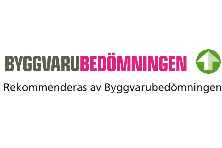 Byggvarubedömningen certification:The Swedish BVB certification has been applied for and is pendingGreenguard by UL LaboratoriesThe GREENGUARD Certification Program (formerly known as GREENGUARD Indoor Air Quality Certification) gives assurance that products designed for use in indoor spaces meet strict chemical emissions limits, which contribute to the creation of healthier interiors.UL 2818 - 2013 Standard for Chemical Emissions for Building Materials, Finishes and Furnishings, certificate valid till 16 February 2020.UL 2818 - 2013 Gold Standard for Chemical Emissions for Building Materials, Finishes and Furnishings, certificate valid till 16 February 2020.Staining/ Clean ability/ Dirt retention:The tested colour (7599 Anthracite) has a high resistance to staining by chlorinated water (colour comparison after 1 hour exposure  to 50mg active chlorine per litre water)Clean ability tests with standardised pollutions and different cleaning agents shows that HeartFelt® Linear felt ceilings has (wet) cleaning characteristics that are at least at par or better than aluminium ceilings (plain strip 0280). Moderate to strong fuzzing/ pilling may occur depending on the number of rubbings applied. Scratching of the aluminium material occurs when exposed to the same treatment.Dirt retention with standard pollutions on HeartFelt material, compared with plain aluminium, is ca 5-8 higher (weight-to-weight) after shake-off.Bacterial growth/ fungal growth:Depending on bacterial strain the material may/ may not show a propensity to bacterial growth. We advise to consult with the client concerning the bacterial strain(s) that is (are) relevant for the project and need to be tested. The felt material does not show any visual or microscopic fungal sporulation or growth.Maintenance:Heartfelt® Linear felt ceilings can be dry-cleaned with a feather duster or by vacuuming the panels. If necessary panels can be wet cleaned with plain water or cleaning agents (see above).Light reflection according EN 410:Colour fastness to artificial light according ISO 105-B02:2014:System moduleJoint widthOpenness %200mm160mm80%190mm150mm79%180mm140mm78%170mm130mm76%160mm120mm75%150mm110mm73%140mm100mm71%130mm90mm69%120mm80mm67%110mm70mm63%100mm60mm60%90mm50mm55%80mm40mm50%70mm30mm43% 1)60mm20mm33% 50mm10mm20%HD Colour codesHD Colour codesShades of Grey Shades of Grey Earth TonesEarth TonesWhite7593Crème7575Light grey7596Light brown7576Middle grey7597Middle brown7577Dark grey7598Dark brown7578Black7594Umber7579HeartFelt® coloursHeartFelt® coloursHeartFelt® coloursHeartFelt® coloursHeartFelt® coloursHeartFelt® coloursHeartFelt® coloursShades of GreyShades of GreyShades of GreyShades of GreyShades of GreyShades of GreyShades of Grey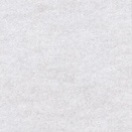 7593  White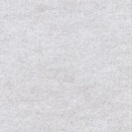  7596  Light Grey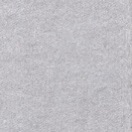 7597 Medium Grey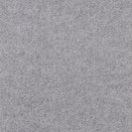  7598   Dark Grey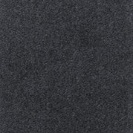  7594  BlackEarth TonesEarth TonesEarth TonesEarth TonesEarth TonesEarth TonesEarth Tones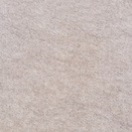  7575 Crème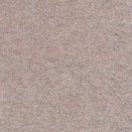  7576  Light Brown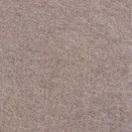 7577 Medium Brown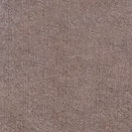 7578    Dark Brown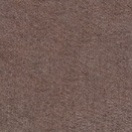 7579 UmberArticle codeDescriptionLength332075HeartFelt AL carrier 1 M504995 mm332076HeartFelt AL carrier 1 M604975 mm332077HeartFelt AL carrier 1 M704965 mm332078HeartFelt AL carrier 1 M804955 mm332079HeartFelt AL carrier 1 M904945 mm332080HeartFelt AL carrier 1 M1004995 mm332081HeartFelt AL carrier 1 M1104945 mm332082HeartFelt AL carrier 1 M1204915 mm332083HeartFelt AL carrier 1 M1304935 mm332084HeartFelt AL carrier 1 M1404895 mm332085HeartFelt AL carrier 1 M1504945 mm332086HeartFelt AL carrier 1 M1604955 mm332087HeartFelt AL carrier 1 M1704925 mm332088HeartFelt AL carrier 1 M1804855 mm332089HeartFelt AL carrier 1 M1904935 mm332090HeartFelt AL carrier 1 M2004995 mmWeightWeightWeightWeightModule40HL5540HL8040HL105200mm-1.1 kg/m21.2 kg/m2190mm-1.1 kg/m21.3 kg/m2180mm-1.2 kg/m21.3 kg/m2170mm-1.2 kg/m21.4 kg/m2160mm-1.3 kg/m21.5 kg/m2150mm-1.3 kg/m21.6 kg/m2140mm-1.4 kg/m21.7 kg/m2130mm-1.5 kg/m21.8 kg/m2120mm-1.6 kg/m21.9 kg/m2110mm-1.8 kg/m22.1 kg/m2100mm1.5 kg/m21.9 kg/m22.3 kg/m290mm1.6 kg/m22.1 kg/m22.5 kg/m280mm1.8 kg/m22.3 kg/m22.8 kg/m270mm2.0 kg/m22.6 kg/m23.2 kg/m260mm2.3 kg/m23.0 kg/m23.6 kg/m250mm2.7 kg/m23.6 kg/m24.3 kg/m2ModuleαwNRCSAA100 mm0.45(H)0.440.4490mm0.45(H)0.400.4680 mm0.50(H)0.450.5070 mm0.60(H)0.500.5770mm (20mm mw pads on top)1.000.950.9660mm0.65(H)0.550.6250 mm0.70(H)0.700.70ModuleαwNRCSAA150 mm0.40(H)-0.37100 mm0.45(H)-0.4590 mm0.45(H)-0.4780 mm0.50(H)-0.50ModuleαwNRCSAA200 mm0.40(H)-0.38150 mm0.45(H)-0.42120 mm0.50(H)-0.47110 mm0.50(H)-0.48100 mm0.50(H)-0.50ModuleαwNRCSAA80 mm0.55(H)-0.53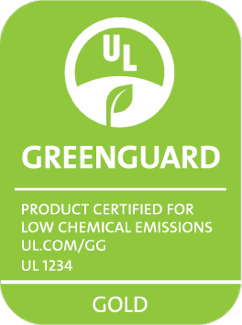 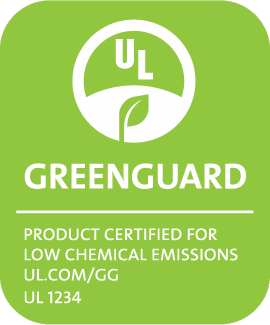 ColourReflectance_SOLAR (%)Reflectance_VIS (%)7575 (crème)46.739.47576 (light brown)33.828.37577 (medium brown)24.117.57578 (dark brown)20.613.37579 (umber)15.79.57593 (white)59.760.77595 (off white)44.344.47596 (light grey32.231.87597 (medium grey)20.320.67598 (dark grey)8.98.57599 (anthracite)6.15.87594 (black)3.63.5ColourColour fastnessColourColour fastness7595 (off white)87575 (crème)77596 (light grey87576 (light brown77597 (medium grey)87577 (medium brown)77598 (dark grey)87578 (dark brown)77599 (anthracite)87579 (umber)7